 اسمي _______________________                                  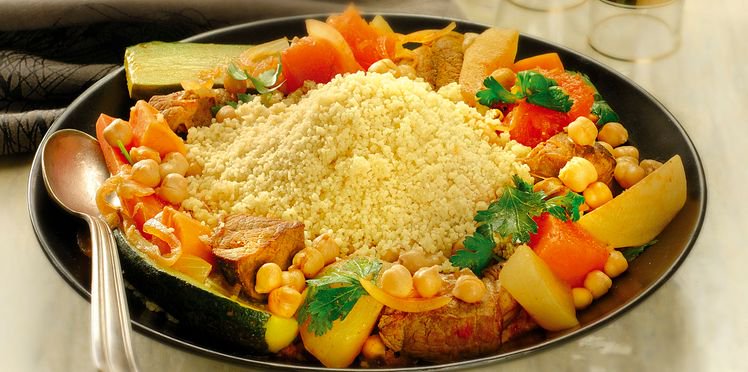 الموضوع  (صِحَّتِي)ماذا أعرف؟ماذا أريد أن أجد؟كيف أتعلم أكثر؟ماذا تعلمت؟الطعام نوعانصحيغير صحيما هي مجموعات الطعامأبحث في الشبكة الدوليةتعلمت عن مجموعات الطعامأنا ما آكلُ!هل طعامي صحي؟أبحث في كتابٍ عن الطعام الصحيكيف أكتب قائمة طعامي الفطورالغداء العشاءيجب أن يكون الطعام حلالاًماذا يأكل التلاميذ في مدراس الدول العربية؟أبحث في إعلانات الطعامكيف أقرأ ملصقات الطعامالطعام مختلف من بلدٍ إلى بلد، ولكن كل الناس تأكلهل الطعام في البلاد العربية مختلف عن الطعام في أمريكا؟أشاهد فيديو عن الطعامكيف أتبع نظام غذائي مفيد  لصحتي